GENERAL CONDITIONS OF TESTINGSTC (Guangdong) Company Limited (the "Company"), while reserving the right to decline, without giving any reason whatsoever, any request for the undertaking of a test or investigation, will carry out at the request of the clients the required test or investigation subject always to the following conditions: The Company only acts for the person or body originating the instructions (the "Clients"). No other party is entitled to give instructions, particularly on the scope of testing or delivery of report or certificate, unless authorized by the Clients.All materials, equipment and other property to be tested or investigated shall be delivered at the costs of the Clients and in accordance with the requirements of the Company. At the conclusion of the test or investigation, the Clients shall, if required by the Company, collect the materials or equipment. In any event, if the materials or equipment are not collected by the Clients within 30 days from the issuance date of the test report (for perishable items such as food and water samples, the relevant period shall be 7 days), the Company may at its discretion dispose of the same without any compensation to the Clients.The Clients shall always comply with the followings before or during the Company providing its services:give timely instructions and adequate information to enable the Company to perform the services effectively;  supply, when requested by the Company, any equipment and personnel for the performance of the services;take all necessary steps to eliminate or remedy any obstruction in the performance of the services;inform the Company in advance of any hazards or dangers, actual or potential, associated with any order of samples or testing;provide all necessary access for the Company’s staff and/or representative(s) to enable the required services to be performed effectively;ensure all essential steps are taken for safety of working conditions, sites and installations during the performance of services;  fully discharge all its liabilities under any contract like sales contract with a third party, whether or not a report or certificate has been issued by the Company, failing which the Company shall be under no obligation to the Clients. Subject to the Company's accepting the Clients' instructions, the Company will issue reports and certificates which reflect statements of opinion made with due care within the scope of instructions but the Company is not obliged to report upon any facts outside the instructions.  The Clients shall always render adequate and accurate information and particulars of the test sample to the Company, failing which the Company shall not be responsible for any faults and/or mistakes on the certificate and/or reports in relation thereto.The Company is irrevocably authorized by the Clients to deliver at its discretion the report or the certificate to any third party when instructed by the Clients or where it implicitly follows from circumstances, trade custom, usage or practice as determined by the Company.A test report will be issued in confidence to the Clients and it will be strictly treated as such by the Company. It may not be reproduced either in its entirety or in part and it may not be used for advertising or other unauthorized purposes without the written consent of the Company. The Clients to whom the Report is issued may, however, show or send it, or a certified copy thereof prepared by the Company, to his customer, supplier or other persons directly concerned. Subject to Clause 7, the Company will not, without the consent of the Clients, enter into any discussion or correspondence with nor disclose to any third party concerning the contents of the report unless required by the relevant governmental authorities, laws or court orders.The Company shall be at liberty to disclose the testing-related documents and/or files anytime to any third-party accreditation and/or recognition bodies for audit or other related purposes unless disagreed with by the Clients in writing at the time of them submitting the applications. No liabilities whatsoever shall attach to the Company's act of disclosure.Notwithstanding anything contained herein to the contrary, but subject to Clause 7, it is agreed that the Company will be responsible for the management of all confidential information of Client obtained or created during the performance of laboratory activities:The Company will inform the Client in advance, of the information it intends to place in the public domain. Except for information that the Client makes publicly available, or when agreed between the Company and the Client (e.g. for the purpose of responding to complaints, or situations set off in Clause 7), all other information is considered proprietary information and shall be regarded as confidential.When the Company is required by law or authorized by contractual arrangements to release confidential information, the Client or individual concerned will, unless prohibited by law, be notified of the information provided.Information about the Client obtained from sources other than the Client (e.g. complainant, regulators) shall be confidential between the Client and the Company. The provider (source) of this information will be confidential to the Company and will not be shared with the Client, unless agreed by the source.Personnel, including any committee members, contractors, personnel of external bodies, or individuals acting on the Company's behalf, will keep confidential all information obtained or created during the performance of laboratory activities, except as required by law.The Clients wishing to use the Company's reports in court proceedings or arbitration shall inform the Company to that effect prior to submitting the sample for testing.The report will refer only to the sample tested and will not apply to the bulk, unless the sampling has been carried out by the Company and is stated as such in the Report.When the Client requests a statement of conformity to a specification or standard for the test (e.g. pass/fail, in-tolerance/out-of-tolerance), unless inherent in the requested specification or standard or otherwise instructed by the Client, the Company will adopt the ILAC-G8 Guidance document (and/or IEC Guide 115 in electro-technical sector) as the decision rule.  When adopting ILAC-G8 document, if measured value plus/minus the expanded uncertainty with a 95% coverage probability overlaps the limit, no declaration of conformity can be made.  Further information regarding the documents can be obtained by direct contact with the Company.Any documents containing engagements between the Clients and third parties like contracts of sale, letters of credit, bills of lading, etc. are regarded as information for the Company only and do not affect the scope of the services or the obligations accepted by the Company.If the Clients do not specify the methods / standards to be applied, the Company will choose the appropriate ones and further information regarding the methods can be obtained by direct contact with the Company.No liability shall be incurred by and no claim shall be made against the Company or its servants, agents, employees or independent contractors in respect of any loss or damage to any such materials, equipments and property occurring whilst at the Company or any work places in which the testing is carried out, or in the course of transit to or from the Company or the said work places, whether or not resulting from any acts, neglect or default on the part of any such servants, agents, employees or independent contractors of the Company.The Company will not be liable, or accept responsibility for any loss or damage howsoever arising from the use of information contained in any of its reports or in any communication whatsoever about its said tests or investigations.Subject to Clauses 14 and 15, the total liability of the Company in respect of any claim of loss, damage or expense of whatsoever nature shall not exceed a total sum equal to five times the amount of the service fee payable in respect of the services directly related to such claim, and the Company's liability shall not include any indirect, special or consequential loss of the Clients.In the event of the Company prevented by any cause outside the Company's control from performing any service for which an order has been given or an agreement made, the Clients shall pay to the Company:the amount of all abortive expenditure actually made or incurred; anda proportion of the agreed fee or commission equal to the proportion (if any) of the service actually carried out by the Company, and the Company shall be relieved of all responsibility whatsoever for the partial or total non-performance of the required service.The Company shall be discharged from all liability for all claims for loss, damage or expense unless suit is brought within one calendar year after the date of the performance by the Company of the service relating to the claim or in the event of any alleged non-performance within one year of the date when such service should have been completed..The Clients acknowledge that the Company does not, either by entering into a contract or by performing service, assume or undertake to discharge any duty of the Clients to any other persons. The Company is neither an insurer nor a guarantor and disclaims all liability in such capacity.The Clients shall hold harmless and indemnify the Company and its servants, employees, agents or independent contractors against all claims made by any third party for loss, damage or expense of whatsoever nature including reasonable legal expenses relating to the performance or non-performance of any services to the extent that the aggregate of any such claims relating to any one service exceed the limits mentioned in Clause 16.In the event of improper use of the report, the Company reserves the right to withdraw it, and to adopt any other measures which may be appropriate.Samples submitted for testing are accepted on the understanding that the report issued cannot form the basis of, or be the instrument for, legal action against the Company.Samples are deposited with and accepted by the Company on the basis that either they are insured by the Clients or the Clients assumes entire responsibility for loss through fire, theft, burglary or for damages arising in the course of analysis or handling, without recourse whatsoever to the Company or its servants, agent, employees or independent contractors.If the requirements of the Clients require the analysis of samples by the Client's or any third party's laboratory, the Company will only convey the result of the analysis without responsibility for its accuracy. If the Company is only able to witness an analysis by the Client's or any third party's laboratory the Company will only confirm that the correct sample has been analyzed without responsibility for the accuracy of any analysis or results.In the event of any unforeseen additional time or costs being incurred in the course of carrying out any of its services, the Company shall be entitled to charge the Clients additional fees to reflect the additional time and costs incurred.All rights (including but not limited to copyright) in any reports, certificates or other materials produced by the Company in the course of providing its services shall remain vested in the Company.The Clients shall punctually pay on the date of invoice or within such other period agreed in writing by the Company all charges rendered by the Company or interest will become due at the rate of three per cent per month from the date of invoice until actual payment. The Clients are also responsible for settling all the Company's costs of collecting the charges owed, including legal fees.Test results may be transmitted by electronic means at the Client's request. However, it should be noted that electronic transmission cannot guarantee the information contained will not be lost, delayed or intercepted by third party. The Company is not liable for any disclosure, error or omission in the content of such messages as a result of electronic transmission.If necessary, the Company may subcontract part of or all tests to competent subcontractors. If no objection is raised at the time of the Clients submitting the application, the Company shall assume the Clients have approved the foregoing.The Company reserves the right to include Special Conditions in addition to the foregoing General Conditions if warranted by the particular circumstances of the required test or investigation [this clause is only effective when the other party has been informed].For any dispute, controversy or claims arising out of relating to this agreement, or the breach, termination or invalidity thereof between the Company and the Clients, the conditions herein shall take precedence over any other terms and conditions, whether oral or written, previously agreed by the parties or the agents or representatives of either parties.The conditions herein shall be governed and construed according to the laws of People's Republic of China. Any disputes arising out of or relating to them shall be settled through friendly negotiations. In case no settlement can be reached through negotiations, such disputes shall be submitted to China International Economic and Trade Arbitration Commission for arbitration which shall be conducted  in accordance with the Commission's arbitration rules in effect at the time of applying for arbitration. The arbitral award rendered by the said Commission shall be final and binding upon both parties. The arbitration fee shall be borne by the losing party.Confirmed by STC (Guangdong) Company LimitedCompany chop and signature for and on behalf of the company: __________________________Printed Name and Position: _     _________________________                        Date: _     _________	STC (Guangdong) Company Limited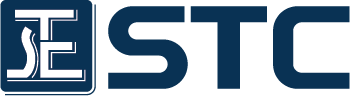 Address: No. 68 Fumin Nan Road, Dalang, Dongguan, Guangdong, China    Zip Code: 523770Tel: +86 769 8111 9888 Ext.8238    Fax: +86 769 8111 9090    E-mail: gdcfd@stc.groupSTC (Guangdong) Company LimitedAddress: No. 68 Fumin Nan Road, Dalang, Dongguan, Guangdong, China    Zip Code: 523770Tel: +86 769 8111 9888 Ext.8238    Fax: +86 769 8111 9090    E-mail: gdcfd@stc.groupSTC (Guangdong) Company LimitedAddress: No. 68 Fumin Nan Road, Dalang, Dongguan, Guangdong, China    Zip Code: 523770Tel: +86 769 8111 9888 Ext.8238    Fax: +86 769 8111 9090    E-mail: gdcfd@stc.groupSTC (Guangdong) Company LimitedAddress: No. 68 Fumin Nan Road, Dalang, Dongguan, Guangdong, China    Zip Code: 523770Tel: +86 769 8111 9888 Ext.8238    Fax: +86 769 8111 9090    E-mail: gdcfd@stc.groupSTC (Guangdong) Company LimitedAddress: No. 68 Fumin Nan Road, Dalang, Dongguan, Guangdong, China    Zip Code: 523770Tel: +86 769 8111 9888 Ext.8238    Fax: +86 769 8111 9090    E-mail: gdcfd@stc.groupSTC (Guangdong) Company LimitedAddress: No. 68 Fumin Nan Road, Dalang, Dongguan, Guangdong, China    Zip Code: 523770Tel: +86 769 8111 9888 Ext.8238    Fax: +86 769 8111 9090    E-mail: gdcfd@stc.groupSTC (Guangdong) Company LimitedAddress: No. 68 Fumin Nan Road, Dalang, Dongguan, Guangdong, China    Zip Code: 523770Tel: +86 769 8111 9888 Ext.8238    Fax: +86 769 8111 9090    E-mail: gdcfd@stc.groupSTC (Guangdong) Company LimitedAddress: No. 68 Fumin Nan Road, Dalang, Dongguan, Guangdong, China    Zip Code: 523770Tel: +86 769 8111 9888 Ext.8238    Fax: +86 769 8111 9090    E-mail: gdcfd@stc.groupSTC (Guangdong) Company LimitedAddress: No. 68 Fumin Nan Road, Dalang, Dongguan, Guangdong, China    Zip Code: 523770Tel: +86 769 8111 9888 Ext.8238    Fax: +86 769 8111 9090    E-mail: gdcfd@stc.groupSTC (Guangdong) Company LimitedAddress: No. 68 Fumin Nan Road, Dalang, Dongguan, Guangdong, China    Zip Code: 523770Tel: +86 769 8111 9888 Ext.8238    Fax: +86 769 8111 9090    E-mail: gdcfd@stc.groupSTC (Guangdong) Company LimitedAddress: No. 68 Fumin Nan Road, Dalang, Dongguan, Guangdong, China    Zip Code: 523770Tel: +86 769 8111 9888 Ext.8238    Fax: +86 769 8111 9090    E-mail: gdcfd@stc.groupSTC (Guangdong) Company LimitedAddress: No. 68 Fumin Nan Road, Dalang, Dongguan, Guangdong, China    Zip Code: 523770Tel: +86 769 8111 9888 Ext.8238    Fax: +86 769 8111 9090    E-mail: gdcfd@stc.groupSTC (Guangdong) Company LimitedAddress: No. 68 Fumin Nan Road, Dalang, Dongguan, Guangdong, China    Zip Code: 523770Tel: +86 769 8111 9888 Ext.8238    Fax: +86 769 8111 9090    E-mail: gdcfd@stc.groupSTC (Guangdong) Company LimitedAddress: No. 68 Fumin Nan Road, Dalang, Dongguan, Guangdong, China    Zip Code: 523770Tel: +86 769 8111 9888 Ext.8238    Fax: +86 769 8111 9090    E-mail: gdcfd@stc.groupSTC (Guangdong) Company LimitedAddress: No. 68 Fumin Nan Road, Dalang, Dongguan, Guangdong, China    Zip Code: 523770Tel: +86 769 8111 9888 Ext.8238    Fax: +86 769 8111 9090    E-mail: gdcfd@stc.groupSTC (Guangdong) Company LimitedAddress: No. 68 Fumin Nan Road, Dalang, Dongguan, Guangdong, China    Zip Code: 523770Tel: +86 769 8111 9888 Ext.8238    Fax: +86 769 8111 9090    E-mail: gdcfd@stc.groupSTC (Guangdong) Company LimitedAddress: No. 68 Fumin Nan Road, Dalang, Dongguan, Guangdong, China    Zip Code: 523770Tel: +86 769 8111 9888 Ext.8238    Fax: +86 769 8111 9090    E-mail: gdcfd@stc.groupSTC (Guangdong) Company LimitedAddress: No. 68 Fumin Nan Road, Dalang, Dongguan, Guangdong, China    Zip Code: 523770Tel: +86 769 8111 9888 Ext.8238    Fax: +86 769 8111 9090    E-mail: gdcfd@stc.groupSTC (Guangdong) Company LimitedAddress: No. 68 Fumin Nan Road, Dalang, Dongguan, Guangdong, China    Zip Code: 523770Tel: +86 769 8111 9888 Ext.8238    Fax: +86 769 8111 9090    E-mail: gdcfd@stc.groupSTC (Guangdong) Company LimitedAddress: No. 68 Fumin Nan Road, Dalang, Dongguan, Guangdong, China    Zip Code: 523770Tel: +86 769 8111 9888 Ext.8238    Fax: +86 769 8111 9090    E-mail: gdcfd@stc.groupSTC (Guangdong) Company LimitedAddress: No. 68 Fumin Nan Road, Dalang, Dongguan, Guangdong, China    Zip Code: 523770Tel: +86 769 8111 9888 Ext.8238    Fax: +86 769 8111 9090    E-mail: gdcfd@stc.groupSTC (Guangdong) Company LimitedAddress: No. 68 Fumin Nan Road, Dalang, Dongguan, Guangdong, China    Zip Code: 523770Tel: +86 769 8111 9888 Ext.8238    Fax: +86 769 8111 9090    E-mail: gdcfd@stc.groupSTC (Guangdong) Company LimitedAddress: No. 68 Fumin Nan Road, Dalang, Dongguan, Guangdong, China    Zip Code: 523770Tel: +86 769 8111 9888 Ext.8238    Fax: +86 769 8111 9090    E-mail: gdcfd@stc.groupSTC (Guangdong) Company LimitedAddress: No. 68 Fumin Nan Road, Dalang, Dongguan, Guangdong, China    Zip Code: 523770Tel: +86 769 8111 9888 Ext.8238    Fax: +86 769 8111 9090    E-mail: gdcfd@stc.groupSTC (Guangdong) Company LimitedAddress: No. 68 Fumin Nan Road, Dalang, Dongguan, Guangdong, China    Zip Code: 523770Tel: +86 769 8111 9888 Ext.8238    Fax: +86 769 8111 9090    E-mail: gdcfd@stc.groupSTC (Guangdong) Company LimitedAddress: No. 68 Fumin Nan Road, Dalang, Dongguan, Guangdong, China    Zip Code: 523770Tel: +86 769 8111 9888 Ext.8238    Fax: +86 769 8111 9090    E-mail: gdcfd@stc.groupChemical, Food and Pharmaceutical DepartmentAGREEMENT FOR GENERAL TESTING	GDCFD/888/01 Rev08Chemical, Food and Pharmaceutical DepartmentAGREEMENT FOR GENERAL TESTING	GDCFD/888/01 Rev08Chemical, Food and Pharmaceutical DepartmentAGREEMENT FOR GENERAL TESTING	GDCFD/888/01 Rev08Chemical, Food and Pharmaceutical DepartmentAGREEMENT FOR GENERAL TESTING	GDCFD/888/01 Rev08Chemical, Food and Pharmaceutical DepartmentAGREEMENT FOR GENERAL TESTING	GDCFD/888/01 Rev08Chemical, Food and Pharmaceutical DepartmentAGREEMENT FOR GENERAL TESTING	GDCFD/888/01 Rev08Chemical, Food and Pharmaceutical DepartmentAGREEMENT FOR GENERAL TESTING	GDCFD/888/01 Rev08Chemical, Food and Pharmaceutical DepartmentAGREEMENT FOR GENERAL TESTING	GDCFD/888/01 Rev08Chemical, Food and Pharmaceutical DepartmentAGREEMENT FOR GENERAL TESTING	GDCFD/888/01 Rev08Chemical, Food and Pharmaceutical DepartmentAGREEMENT FOR GENERAL TESTING	GDCFD/888/01 Rev08Chemical, Food and Pharmaceutical DepartmentAGREEMENT FOR GENERAL TESTING	GDCFD/888/01 Rev08Chemical, Food and Pharmaceutical DepartmentAGREEMENT FOR GENERAL TESTING	GDCFD/888/01 Rev08Chemical, Food and Pharmaceutical DepartmentAGREEMENT FOR GENERAL TESTING	GDCFD/888/01 Rev08Chemical, Food and Pharmaceutical DepartmentAGREEMENT FOR GENERAL TESTING	GDCFD/888/01 Rev08Chemical, Food and Pharmaceutical DepartmentAGREEMENT FOR GENERAL TESTING	GDCFD/888/01 Rev08Chemical, Food and Pharmaceutical DepartmentAGREEMENT FOR GENERAL TESTING	GDCFD/888/01 Rev08Chemical, Food and Pharmaceutical DepartmentAGREEMENT FOR GENERAL TESTING	GDCFD/888/01 Rev08Chemical, Food and Pharmaceutical DepartmentAGREEMENT FOR GENERAL TESTING	GDCFD/888/01 Rev08Chemical, Food and Pharmaceutical DepartmentAGREEMENT FOR GENERAL TESTING	GDCFD/888/01 Rev08Chemical, Food and Pharmaceutical DepartmentAGREEMENT FOR GENERAL TESTING	GDCFD/888/01 Rev08Chemical, Food and Pharmaceutical DepartmentAGREEMENT FOR GENERAL TESTING	GDCFD/888/01 Rev08Chemical, Food and Pharmaceutical DepartmentAGREEMENT FOR GENERAL TESTING	GDCFD/888/01 Rev08Chemical, Food and Pharmaceutical DepartmentAGREEMENT FOR GENERAL TESTING	GDCFD/888/01 Rev08Chemical, Food and Pharmaceutical DepartmentAGREEMENT FOR GENERAL TESTING	GDCFD/888/01 Rev08Chemical, Food and Pharmaceutical DepartmentAGREEMENT FOR GENERAL TESTING	GDCFD/888/01 Rev08Chemical, Food and Pharmaceutical DepartmentAGREEMENT FOR GENERAL TESTING	GDCFD/888/01 Rev08Applicant (BLOCK LETTER PLEASE):Applicant (BLOCK LETTER PLEASE):Applicant (BLOCK LETTER PLEASE):Applicant (BLOCK LETTER PLEASE):Applicant (BLOCK LETTER PLEASE):Applicant (BLOCK LETTER PLEASE):Applicant (BLOCK LETTER PLEASE):Applicant (BLOCK LETTER PLEASE):Applicant (BLOCK LETTER PLEASE):Applicant (BLOCK LETTER PLEASE):Applicant (BLOCK LETTER PLEASE):Applicant (BLOCK LETTER PLEASE):Applicant (BLOCK LETTER PLEASE):For Office UseFor Office UseFor Office UseFor Office UseFor Office UseFor Office UseFor Office UseFor Office UseFor Office UseFor Office UseFor Office UseFor Office UseFor Office UseApplication No.:    Application No.:    Customer No.:                      Customer No.:                      Customer No.:                      Customer No.:                      Address:Address:Received:            Received:            Committed:                     Committed:                     Committed:                     Committed:                     Reviewed by:              Reviewed by:              Date:                   Date:                   Date:                   Date:                   Contact Person:Contact Person:E-mail:E-mail:E-mail:Tel:Tel:Fax:Fax:Fax:Supplier (BLOCK LETTER PLEASE):Supplier (BLOCK LETTER PLEASE):Supplier (BLOCK LETTER PLEASE):Invoice to supplier: Invoice to supplier: Invoice to supplier: Invoice to supplier:  Yes No Yes No Yes NoAddress:Address:Address:Contact Person:Contact Person:Contact Person:E-mail: E-mail: E-mail: Tel:Tel:Tel:Fax:Fax:Fax:Sample Description:Sample Description:Sample Description:Sample Description:Sample Description:Sample Description:Sample Description:Sample Description:Sample Description:Sample Description:Sample Description:Sample Description:Sample Description:Sample Description:Sample Description:Sample Description:Sample Description:Sample Description:Sample Description:Sample Description:Sample Description:Sample Description:Sample Description:Sample Description:Sample Description:Sample Description:Buyer:Buyer:Buyer:Buyer:Buyer:Style/ Item No.:Style/ Item No.:Style/ Item No.:Style/ Item No.:Style/ Item No.:Country of Origin:Country of Origin:Country of Origin:Country of Origin:Country of Origin:Country of Destination:Country of Destination:Country of Destination:Country of Destination:Country of Destination:For Liquid, Semi-liquid, Paint or Ink Sample (Please Choose Bellow): Test after Dried Test Directly without DryingFor Liquid, Semi-liquid, Paint or Ink Sample (Please Choose Bellow): Test after Dried Test Directly without DryingFor Liquid, Semi-liquid, Paint or Ink Sample (Please Choose Bellow): Test after Dried Test Directly without DryingFor Liquid, Semi-liquid, Paint or Ink Sample (Please Choose Bellow): Test after Dried Test Directly without DryingFor Liquid, Semi-liquid, Paint or Ink Sample (Please Choose Bellow): Test after Dried Test Directly without DryingFor Liquid, Semi-liquid, Paint or Ink Sample (Please Choose Bellow): Test after Dried Test Directly without DryingFor Liquid, Semi-liquid, Paint or Ink Sample (Please Choose Bellow): Test after Dried Test Directly without DryingFor Liquid, Semi-liquid, Paint or Ink Sample (Please Choose Bellow): Test after Dried Test Directly without DryingFor Liquid, Semi-liquid, Paint or Ink Sample (Please Choose Bellow): Test after Dried Test Directly without DryingFor Liquid, Semi-liquid, Paint or Ink Sample (Please Choose Bellow): Test after Dried Test Directly without DryingFor Liquid, Semi-liquid, Paint or Ink Sample (Please Choose Bellow): Test after Dried Test Directly without DryingFor Liquid, Semi-liquid, Paint or Ink Sample (Please Choose Bellow): Test after Dried Test Directly without DryingFor Liquid, Semi-liquid, Paint or Ink Sample (Please Choose Bellow): Test after Dried Test Directly without DryingFor Liquid, Semi-liquid, Paint or Ink Sample (Please Choose Bellow): Test after Dried Test Directly without DryingFor Liquid, Semi-liquid, Paint or Ink Sample (Please Choose Bellow): Test after Dried Test Directly without DryingFor Liquid, Semi-liquid, Paint or Ink Sample (Please Choose Bellow): Test after Dried Test Directly without DryingFor Liquid, Semi-liquid, Paint or Ink Sample (Please Choose Bellow): Test after Dried Test Directly without DryingFor Liquid, Semi-liquid, Paint or Ink Sample (Please Choose Bellow): Test after Dried Test Directly without DryingFor Liquid, Semi-liquid, Paint or Ink Sample (Please Choose Bellow): Test after Dried Test Directly without DryingFor Liquid, Semi-liquid, Paint or Ink Sample (Please Choose Bellow): Test after Dried Test Directly without DryingFor Liquid, Semi-liquid, Paint or Ink Sample (Please Choose Bellow): Test after Dried Test Directly without DryingFor Liquid, Semi-liquid, Paint or Ink Sample (Please Choose Bellow): Test after Dried Test Directly without DryingFor Liquid, Semi-liquid, Paint or Ink Sample (Please Choose Bellow): Test after Dried Test Directly without DryingFor Liquid, Semi-liquid, Paint or Ink Sample (Please Choose Bellow): Test after Dried Test Directly without DryingFor Liquid, Semi-liquid, Paint or Ink Sample (Please Choose Bellow): Test after Dried Test Directly without DryingFor Liquid, Semi-liquid, Paint or Ink Sample (Please Choose Bellow): Test after Dried Test Directly without DryingTest Require (Please Specify):Test Require (Please Specify):Test Require (Please Specify):Test Require (Please Specify):Test Require (Please Specify):Test Require (Please Specify):Test Require (Please Specify):Test Require (Please Specify):Test Require (Please Specify):Test Require (Please Specify):Test Require (Please Specify):Test Require (Please Specify):Test Require (Please Specify):Test Require (Please Specify):Test Require (Please Specify):Test Require (Please Specify):Test Require (Please Specify):Test Require (Please Specify):Test Require (Please Specify):Test Require (Please Specify):Test Require (Please Specify):Test Require (Please Specify):Test Require (Please Specify):Test Require (Please Specify):Test Require (Please Specify):Please Provide Quotation No.:Please Provide Quotation No.:Please Provide Quotation No.:Please Provide Quotation No.:Please Provide Quotation No.:Please Provide Quotation No.:Service Required *:Service Required *:Service Required *:Service Required *: Regular  Regular  Regular  Regular  Regular  Priority (40% Surcharge) Priority (40% Surcharge) Priority (40% Surcharge) Priority (40% Surcharge) Priority (40% Surcharge) Immediate (100% Surcharge) Immediate (100% Surcharge) Immediate (100% Surcharge) Immediate (100% Surcharge) Immediate (100% Surcharge) Immediate (100% Surcharge) Immediate (100% Surcharge) Immediate (100% Surcharge) Immediate (100% Surcharge) Immediate (100% Surcharge) Immediate (100% Surcharge) Immediate (100% Surcharge)*Sample Pick-up Time Not Included*Sample Pick-up Time Not Included*Sample Pick-up Time Not Included*Sample Pick-up Time Not Included*Sample Pick-up Time Not Included*Sample Pick-up Time Not Included*Sample Pick-up Time Not Included*Sample Pick-up Time Not Included*Sample Pick-up Time Not Included*Sample Pick-up Time Not Included*Sample Pick-up Time Not Included*Sample Pick-up Time Not Included*Sample Pick-up Time Not Included*Sample Pick-up Time Not Included*Sample Pick-up Time Not Included*Sample Pick-up Time Not Included*Sample Pick-up Time Not Included*Sample Pick-up Time Not Included*Sample Pick-up Time Not Included*Sample Pick-up Time Not Included*Sample Pick-up Time Not Included*Sample Pick-up Time Not Included*Sample Pick-up Time Not Included*Sample Pick-up Time Not Included*Sample Pick-up Time Not Included*Sample Pick-up Time Not IncludedReport Type:Report Type:Report Type:Report Type: English English English English English Chinese Chinese Chinese Chinese Chinese Chinese and English (HK$ 200 Surcharge) Chinese and English (HK$ 200 Surcharge) Chinese and English (HK$ 200 Surcharge) Chinese and English (HK$ 200 Surcharge) Chinese and English (HK$ 200 Surcharge) Chinese and English (HK$ 200 Surcharge) Chinese and English (HK$ 200 Surcharge) Chinese and English (HK$ 200 Surcharge) Chinese and English (HK$ 200 Surcharge) Chinese and English (HK$ 200 Surcharge) Chinese and English (HK$ 200 Surcharge) Chinese and English (HK$ 200 Surcharge)Sample to Be Returned:Sample to Be Returned:Sample to Be Returned:Sample to Be Returned: Yes Yes Yes Yes Yes No No No No NoReport to Be Collected:Report to Be Collected:Report to Be Collected:Report to Be Collected: Self Pick-up Self Pick-up Self Pick-up Self Pick-up Self Pick-up E-mail E-mail E-mail E-mail E-mail Mail Mail Mail Mail Mail Mail Mail Courier ** Courier ** Courier ** Courier ** Courier ****Service charge may be levied if reports are to be returned by mail / courier, Otherwise, sample submitted for testing will be scrapped at the discretion of STC upon completion of the test.**Service charge may be levied if reports are to be returned by mail / courier, Otherwise, sample submitted for testing will be scrapped at the discretion of STC upon completion of the test.**Service charge may be levied if reports are to be returned by mail / courier, Otherwise, sample submitted for testing will be scrapped at the discretion of STC upon completion of the test.**Service charge may be levied if reports are to be returned by mail / courier, Otherwise, sample submitted for testing will be scrapped at the discretion of STC upon completion of the test.**Service charge may be levied if reports are to be returned by mail / courier, Otherwise, sample submitted for testing will be scrapped at the discretion of STC upon completion of the test.**Service charge may be levied if reports are to be returned by mail / courier, Otherwise, sample submitted for testing will be scrapped at the discretion of STC upon completion of the test.**Service charge may be levied if reports are to be returned by mail / courier, Otherwise, sample submitted for testing will be scrapped at the discretion of STC upon completion of the test.**Service charge may be levied if reports are to be returned by mail / courier, Otherwise, sample submitted for testing will be scrapped at the discretion of STC upon completion of the test.**Service charge may be levied if reports are to be returned by mail / courier, Otherwise, sample submitted for testing will be scrapped at the discretion of STC upon completion of the test.**Service charge may be levied if reports are to be returned by mail / courier, Otherwise, sample submitted for testing will be scrapped at the discretion of STC upon completion of the test.**Service charge may be levied if reports are to be returned by mail / courier, Otherwise, sample submitted for testing will be scrapped at the discretion of STC upon completion of the test.**Service charge may be levied if reports are to be returned by mail / courier, Otherwise, sample submitted for testing will be scrapped at the discretion of STC upon completion of the test.**Service charge may be levied if reports are to be returned by mail / courier, Otherwise, sample submitted for testing will be scrapped at the discretion of STC upon completion of the test.**Service charge may be levied if reports are to be returned by mail / courier, Otherwise, sample submitted for testing will be scrapped at the discretion of STC upon completion of the test.**Service charge may be levied if reports are to be returned by mail / courier, Otherwise, sample submitted for testing will be scrapped at the discretion of STC upon completion of the test.**Service charge may be levied if reports are to be returned by mail / courier, Otherwise, sample submitted for testing will be scrapped at the discretion of STC upon completion of the test.**Service charge may be levied if reports are to be returned by mail / courier, Otherwise, sample submitted for testing will be scrapped at the discretion of STC upon completion of the test.**Service charge may be levied if reports are to be returned by mail / courier, Otherwise, sample submitted for testing will be scrapped at the discretion of STC upon completion of the test.**Service charge may be levied if reports are to be returned by mail / courier, Otherwise, sample submitted for testing will be scrapped at the discretion of STC upon completion of the test.**Service charge may be levied if reports are to be returned by mail / courier, Otherwise, sample submitted for testing will be scrapped at the discretion of STC upon completion of the test.**Service charge may be levied if reports are to be returned by mail / courier, Otherwise, sample submitted for testing will be scrapped at the discretion of STC upon completion of the test.**Service charge may be levied if reports are to be returned by mail / courier, Otherwise, sample submitted for testing will be scrapped at the discretion of STC upon completion of the test.**Service charge may be levied if reports are to be returned by mail / courier, Otherwise, sample submitted for testing will be scrapped at the discretion of STC upon completion of the test.**Service charge may be levied if reports are to be returned by mail / courier, Otherwise, sample submitted for testing will be scrapped at the discretion of STC upon completion of the test.**Service charge may be levied if reports are to be returned by mail / courier, Otherwise, sample submitted for testing will be scrapped at the discretion of STC upon completion of the test.**Service charge may be levied if reports are to be returned by mail / courier, Otherwise, sample submitted for testing will be scrapped at the discretion of STC upon completion of the test.I, hereby, confirm my agreement to the Terms and Conditions contained in this form (also available at https://www.gdstc.group) as a condition for the contract with STC (Guangdong) Company Limited.  Prior to this confirmation, I have been briefed with such Terms and Conditions to my understanding and was given opportunities to raise questions, if any. I, hereby, confirm my agreement to the Terms and Conditions contained in this form (also available at https://www.gdstc.group) as a condition for the contract with STC (Guangdong) Company Limited.  Prior to this confirmation, I have been briefed with such Terms and Conditions to my understanding and was given opportunities to raise questions, if any. I, hereby, confirm my agreement to the Terms and Conditions contained in this form (also available at https://www.gdstc.group) as a condition for the contract with STC (Guangdong) Company Limited.  Prior to this confirmation, I have been briefed with such Terms and Conditions to my understanding and was given opportunities to raise questions, if any. I, hereby, confirm my agreement to the Terms and Conditions contained in this form (also available at https://www.gdstc.group) as a condition for the contract with STC (Guangdong) Company Limited.  Prior to this confirmation, I have been briefed with such Terms and Conditions to my understanding and was given opportunities to raise questions, if any. I, hereby, confirm my agreement to the Terms and Conditions contained in this form (also available at https://www.gdstc.group) as a condition for the contract with STC (Guangdong) Company Limited.  Prior to this confirmation, I have been briefed with such Terms and Conditions to my understanding and was given opportunities to raise questions, if any. I, hereby, confirm my agreement to the Terms and Conditions contained in this form (also available at https://www.gdstc.group) as a condition for the contract with STC (Guangdong) Company Limited.  Prior to this confirmation, I have been briefed with such Terms and Conditions to my understanding and was given opportunities to raise questions, if any. I, hereby, confirm my agreement to the Terms and Conditions contained in this form (also available at https://www.gdstc.group) as a condition for the contract with STC (Guangdong) Company Limited.  Prior to this confirmation, I have been briefed with such Terms and Conditions to my understanding and was given opportunities to raise questions, if any. I, hereby, confirm my agreement to the Terms and Conditions contained in this form (also available at https://www.gdstc.group) as a condition for the contract with STC (Guangdong) Company Limited.  Prior to this confirmation, I have been briefed with such Terms and Conditions to my understanding and was given opportunities to raise questions, if any. I, hereby, confirm my agreement to the Terms and Conditions contained in this form (also available at https://www.gdstc.group) as a condition for the contract with STC (Guangdong) Company Limited.  Prior to this confirmation, I have been briefed with such Terms and Conditions to my understanding and was given opportunities to raise questions, if any. I, hereby, confirm my agreement to the Terms and Conditions contained in this form (also available at https://www.gdstc.group) as a condition for the contract with STC (Guangdong) Company Limited.  Prior to this confirmation, I have been briefed with such Terms and Conditions to my understanding and was given opportunities to raise questions, if any. I, hereby, confirm my agreement to the Terms and Conditions contained in this form (also available at https://www.gdstc.group) as a condition for the contract with STC (Guangdong) Company Limited.  Prior to this confirmation, I have been briefed with such Terms and Conditions to my understanding and was given opportunities to raise questions, if any. I, hereby, confirm my agreement to the Terms and Conditions contained in this form (also available at https://www.gdstc.group) as a condition for the contract with STC (Guangdong) Company Limited.  Prior to this confirmation, I have been briefed with such Terms and Conditions to my understanding and was given opportunities to raise questions, if any. I, hereby, confirm my agreement to the Terms and Conditions contained in this form (also available at https://www.gdstc.group) as a condition for the contract with STC (Guangdong) Company Limited.  Prior to this confirmation, I have been briefed with such Terms and Conditions to my understanding and was given opportunities to raise questions, if any. I, hereby, confirm my agreement to the Terms and Conditions contained in this form (also available at https://www.gdstc.group) as a condition for the contract with STC (Guangdong) Company Limited.  Prior to this confirmation, I have been briefed with such Terms and Conditions to my understanding and was given opportunities to raise questions, if any. I, hereby, confirm my agreement to the Terms and Conditions contained in this form (also available at https://www.gdstc.group) as a condition for the contract with STC (Guangdong) Company Limited.  Prior to this confirmation, I have been briefed with such Terms and Conditions to my understanding and was given opportunities to raise questions, if any. I, hereby, confirm my agreement to the Terms and Conditions contained in this form (also available at https://www.gdstc.group) as a condition for the contract with STC (Guangdong) Company Limited.  Prior to this confirmation, I have been briefed with such Terms and Conditions to my understanding and was given opportunities to raise questions, if any. I, hereby, confirm my agreement to the Terms and Conditions contained in this form (also available at https://www.gdstc.group) as a condition for the contract with STC (Guangdong) Company Limited.  Prior to this confirmation, I have been briefed with such Terms and Conditions to my understanding and was given opportunities to raise questions, if any. I, hereby, confirm my agreement to the Terms and Conditions contained in this form (also available at https://www.gdstc.group) as a condition for the contract with STC (Guangdong) Company Limited.  Prior to this confirmation, I have been briefed with such Terms and Conditions to my understanding and was given opportunities to raise questions, if any. I, hereby, confirm my agreement to the Terms and Conditions contained in this form (also available at https://www.gdstc.group) as a condition for the contract with STC (Guangdong) Company Limited.  Prior to this confirmation, I have been briefed with such Terms and Conditions to my understanding and was given opportunities to raise questions, if any. I, hereby, confirm my agreement to the Terms and Conditions contained in this form (also available at https://www.gdstc.group) as a condition for the contract with STC (Guangdong) Company Limited.  Prior to this confirmation, I have been briefed with such Terms and Conditions to my understanding and was given opportunities to raise questions, if any. I, hereby, confirm my agreement to the Terms and Conditions contained in this form (also available at https://www.gdstc.group) as a condition for the contract with STC (Guangdong) Company Limited.  Prior to this confirmation, I have been briefed with such Terms and Conditions to my understanding and was given opportunities to raise questions, if any. I, hereby, confirm my agreement to the Terms and Conditions contained in this form (also available at https://www.gdstc.group) as a condition for the contract with STC (Guangdong) Company Limited.  Prior to this confirmation, I have been briefed with such Terms and Conditions to my understanding and was given opportunities to raise questions, if any. I, hereby, confirm my agreement to the Terms and Conditions contained in this form (also available at https://www.gdstc.group) as a condition for the contract with STC (Guangdong) Company Limited.  Prior to this confirmation, I have been briefed with such Terms and Conditions to my understanding and was given opportunities to raise questions, if any. I, hereby, confirm my agreement to the Terms and Conditions contained in this form (also available at https://www.gdstc.group) as a condition for the contract with STC (Guangdong) Company Limited.  Prior to this confirmation, I have been briefed with such Terms and Conditions to my understanding and was given opportunities to raise questions, if any. I, hereby, confirm my agreement to the Terms and Conditions contained in this form (also available at https://www.gdstc.group) as a condition for the contract with STC (Guangdong) Company Limited.  Prior to this confirmation, I have been briefed with such Terms and Conditions to my understanding and was given opportunities to raise questions, if any. I, hereby, confirm my agreement to the Terms and Conditions contained in this form (also available at https://www.gdstc.group) as a condition for the contract with STC (Guangdong) Company Limited.  Prior to this confirmation, I have been briefed with such Terms and Conditions to my understanding and was given opportunities to raise questions, if any. Authorized Signature and Company Chop of the Applicant:Authorized Signature and Company Chop of the Applicant:Authorized Signature and Company Chop of the Applicant:Authorized Signature and Company Chop of the Applicant:Authorized Signature and Company Chop of the Applicant:Authorized Signature and Company Chop of the Applicant:Authorized Signature and Company Chop of the Applicant:Authorized Signature and Company Chop of the Applicant:(Requisition without authorized signature and company chop will not be accepted.(Requisition without authorized signature and company chop will not be accepted.(Requisition without authorized signature and company chop will not be accepted.(Requisition without authorized signature and company chop will not be accepted.(Requisition without authorized signature and company chop will not be accepted.(Requisition without authorized signature and company chop will not be accepted.(Requisition without authorized signature and company chop will not be accepted.(Requisition without authorized signature and company chop will not be accepted.(Requisition without authorized signature and company chop will not be accepted.(Requisition without authorized signature and company chop will not be accepted.(Requisition without authorized signature and company chop will not be accepted.(Requisition without authorized signature and company chop will not be accepted.(Requisition without authorized signature and company chop will not be accepted.(Requisition without authorized signature and company chop will not be accepted.(Requisition without authorized signature and company chop will not be accepted.(Requisition without authorized signature and company chop will not be accepted.(Requisition without authorized signature and company chop will not be accepted.(Requisition without authorized signature and company chop will not be accepted.(Requisition without authorized signature and company chop will not be accepted.(Requisition without authorized signature and company chop will not be accepted.(Requisition without authorized signature and company chop will not be accepted.(Requisition without authorized signature and company chop will not be accepted.(Requisition without authorized signature and company chop will not be accepted.(Requisition without authorized signature and company chop will not be accepted.(Requisition without authorized signature and company chop will not be accepted.(Requisition without authorized signature and company chop will not be accepted.Printed Name:Position:Position:Position:Date:Date:Date: